معلومات المادةمعلومات عضو هيئة التدريسنمط التعلم المستخدم في تدريس المادةوصف المادةمخرجات تعلم المادةمصادر التعلمالجدول الزمني للقاء الطلبة والمواضيع المقررة*تشمل أساليب التعلم: محاضرة، تعلم معكوس، تعلم من خلال المشاريع، تعلم من خلال حل المشكلات، تعلم تشاركي... الخ.مساهمة المادة في تطوير مهارات الطالبأساليب تقييم الطلبة وتوزيع العلامات                         *تشمل: امتحانات قصيرة، أعمال صفية ومنزلية، عرض تقديمي، تقارير، فيديو بصوت الطالب، مشروع.مواءمة مخرجات تعلم المادة مع أساليب التعلم والتقييم* تشمل أساليب التعلم: محاضرة، تعلم معكوس، تعلم من خلال المشاريع، تعلم من خلال حل المشكلات، تعلم تشاركي... الخ.**تشمل أساليب التقييم: امتحان، مشروع فردي/ جماعي، واجبات منزلية، عرض تقديمي، المشاركة والمناقشة، امتحان قصير... الخ. رسياسات المادةمخرجات تعلم البرنامج التي يتم تقييمها في المادةوصف متطلبات تقييم مخرجات تعلم البرنامج في المادةسلم تقييم أداء متطلب تقييم مخرجات تعلم البرنامج في المادةQFO-AP-VA-008رمز النموذج :اسم النموذج :  خطة المادة الدراسية 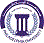 جامعة فيلادلفياPhiladelphia University2رقم الإصدار:   (Rev)الجهة المصدرة:  نائب الرئيس للشؤون الأكاديمية جامعة فيلادلفياPhiladelphia University4-5-2021تاريخ الإصدار:الجهة المدققة :  اللجنة العليا لضمان الجودةجامعة فيلادلفياPhiladelphia University4عدد صفحات  النموذج :الجهة المدققة :  اللجنة العليا لضمان الجودةجامعة فيلادلفياPhiladelphia Universityرقم المادةاسم المادةالمتطلب السابقالمتطلب السابق0115161المشكلات الاجتماعية------------نوع المادةنوع المادةوقت المحاضرةرقم القاعةمتطلب جامعة      متطلب كلية      متطلب تخصص     إجباري  *   اختياريمتطلب جامعة      متطلب كلية      متطلب تخصص     إجباري  *   اختياري11:15-12:45403الاسمرقم المكتبرقم الهاتفالساعات المكتبيةالبريد الإلكترونيهشام نبيل أديب بني عمرو506077756754510:00-11:00halayasra@gmail.comنمط التعلم المستخدمنمط التعلم المستخدمنمط التعلم المستخدمنمط التعلم المستخدم       تعلم وجاهي                   تعلم الكتروني                  تعلم مدمج       تعلم وجاهي                   تعلم الكتروني                  تعلم مدمج       تعلم وجاهي                   تعلم الكتروني                  تعلم مدمج       تعلم وجاهي                   تعلم الكتروني                  تعلم مدمجنموذج التعلم المستخدمنموذج التعلم المستخدمنموذج التعلم المستخدمنموذج التعلم المستخدمالنسبة المئويةمتزامنغير متزامنوجاهيالنسبة المئوية100%وصف المادة تعميق القدرة النقدية /التحليلية للدارس في رصد إشكالية الظواهر والمواقف والسلوكيات الجمعية..  النظر/التعامل مع المشكلات الاجتماعية باعتبارها معوقات تنموية ،أو تحديات مجتمعية ، متفاوتة العمق والتأثير.  فهم  المصادر والأسباب المتشابكة  المولّدة للمشكلات الاجتماعية اليوم.  إستيعاب مركزية الثقافة المجتمعية كمصدر إنتاج وتعريف وتفسير للمشكلات الاجتماعية  تحريك الوعي الجمعي نحو العمل التنموي المشترك في التصدي للمشكلات الاجتماعية  تدريب الطلبة على المشاركة ، ضمن فرق عمل ، على تصميم استمارة بحث ، وتنفيذ بحث ميداني لمشكلة  اجتماعية كبرى قائمة ، باتباع طرق  واجراءات البحث العلمي المعتمدةالرقممخرجات تعلم المادةرمز مخرج تعلم المرتبط للبرنامجالمعرفةالمعرفةالمعرفةK1تطوير فهم علمي ووعي  واقعي بالمشكلات الاجتماعية، كمعوّق للتنمية .K2تنمية قدرات  الطلبة  للمشاركة في حوارات جمعية  لفهم ومواجهة المشكلات الاجتماعية.المهاراتالمهاراتالمهاراتS1الوعي  بخطورة المشكلات الاجتماعية -أسباباً ونتائج وتداعيات، كمعوق حقيقي للتنميةS2إدراك أولوية السياسات والبرامج والمشروعات التنموية لتمكين  الشباب من مواجهة المشكلات .الكفاياتالكفاياتالكفاياتC1تطوير القدرة على  التواصل و التفاعل في ورشة عمل مشتركة .C2تطوير المهارات المنهجية في  تصميم بحوث المشكلات الاجتماعية. C3اكتساب القدرة على تقييم السياسات الاجتماعية حول المشكلات الاجتماعية الكبرى في مجتمعه.الكتاب المقرردوسية خاصة للمادةالكتب والمراجع الداعمةالمشكلات الاجتماعية  للعولمة  الثقافية سالم ساري  وخضر زكريا : مشكلات اجتماعية راهنة:  العولمة وانتاج مشكلات جديدة، دار الأهالي ، دمشق ، 2004المواقع الإلكترونية الداعمةالبيئة المادية للتدريس       قاعة دراسية            مختبر               منصة تعليمية افتراضية            أخرى         الأسبوعالموضوعأسلوب التعلم*المهامالمرجع1شرح رؤية ورسالة الكلية، واهداف ومخرجات تعلم المادة نقاش في الغرفة الصفيةالخطة الدراسية2تقديم المادة: المفاهيم. المفردات. الأهداف. طرق التدريس. التقييم   لماذا دراسة المشكلات الاجتماعية محاضرةتحضير بيتي وعرضه في الغرفة الصفية3طبيعة | خصائص المشكلات الاجتماعية: عادية المشكلات الاجتماعية .و حتمية المشكلات الاجتماعيةأمثلة تعلم تفاعلي اثناء المحاضرة4نسبية المشكلات الاجتماعية. و وظيفية المشكلات الاجتماعية......أمثلة على النسبية والوظيفية للمشكلات5منظورات ومناهج المشكلات الاجتماعية: منظور الباثولوجيا الاجتماعية:  المشكلات أمراض ونقائص فردية .  نقد .محاضرة تعلم تشاركيواجب منزلي6منظور التفكك الاجتماعي:  الأسباب .أيكولوجية المشكلات. الثقافات الوافدة. الاختلاط المغاير.. نقد محاضرة تعلم تشاركي7منظور البناء الاجتماعي: دور كايم والوظيفية البنائية...دراسة الانتحار كمثال تطبيقي محاضرة تعلم تشاركيالاطلاع على المواقع الالكترونية لرصد أمثلة على المظاهر وعرضها8منظور البناء الثقافي:  ميرتون والثقافة الأمريكية اللامعيارية. تصنيف التكيفات المشكلةمحاضرة تعلم تشاركي9العولمة والمشكلات الاجتماعية:  العولمة : المفاهيم . المؤسسات. الآليات . الأهداف.محاضرة تعلم تشاركي10لمشكلا ت الاجتماعية: التعريفات. العمليات. الإنتاجات.المواصفات والمقاييس . العولمة والأمركة .محاضرة تعلم تشاركي11امتحان منصف الفصل 18|11|2020محاضرة تعلم تشاركي12المشكلات الاجتماعية  الجديدة للعولمة الاقتصاديةمحاضرة تعلم تشاركي13لمشكلات الاجتماعية   الجديدة  للعولمة السياسيةمحاضرة تعلم تشاركي14المشكلات الاجتماعية الجديدة للعولمة الاجتماعيةمحاضرة تعلم تشاركي15المشكلات الاجتماعية  للعولمة  الثقافيةمحاضرة تعلم تشاركي16الامتحان النهائينقاش في الغرفة الصفيةاستخدام التكنولوجيااستخدام المواقع الالكترونية لجمع البيانات حول موضوعات المادةمهارات الاتصال والتواصليقوم الطالب بعرض الواجبات والتقارير ومناقشتها في الغرفة الصفية والأفرقة الطلابيةالتطبيق العملي في المادةيشارك في حوارات جمعية تفاعلية لمواجهة المشكلة الاجتماعية في مجتمعه المحلي. يطور مهارات وأساليب  لتخطيط  سياسات التغيير والتأثير المجتمعي. يطور فنيات بحثية منهجية لتقييم مشروعات الإصلاح والتحديث المستحقة للتغيير والتنمية.أسلوب التقييمالعلامةتوقيت التقييم (الأسبوع الدراسي)مخرجات تعلم المادة المرتبطة بالتقييمامتحان منتصف الفصل30 %الحادي عشرأعمال فصلية*30 %مستمرالامتحان النهائي40 %السادس عشرالمجموع100%الرقممخرجات تعلم المادةأسلوب التعلم*أسلوب التقييم**المعرفةالمعرفةالمعرفةالمعرفةK1تطوير فهم علمي ووعي  واقعي بالمشكلات الاجتماعية، كمعوّق للتنمية .محاضرةتقرير منزليK2تنمية قدرات  الطلبة  للمشاركة في حوارات جمعية  لفهم ومواجهة المشكلات الاجتماعية.محاضرةامتحان قصيرالمهاراتالمهاراتالمهاراتالمهاراتS1الوعي  بخطورة المشكلات الاجتماعية -أسباباً ونتائج وتداعيات، كمعوق حقيقي للتنميةمحاضرة وتفاعلتقرير عمليS2إدراك أولوية السياسات والبرامج والمشروعات التنموية لتمكين  الشباب من مواجهة المشكلات .محاضرة وتفاعلامتحان موضوعيالكفاياتالكفاياتالكفاياتالكفاياتC1تطوير القدرة على  التواصل و التفاعل في ورشة عمل مشتركة .تعلم تشاركيواجباتC2تطوير المهارات المنهجية في  تصميم بحوث المشكلات الاجتماعية. محاضرة ونقاشمناقشة جماعيةC3اكتساب القدرة على تقييم السياسات الاجتماعية حول المشكلات الاجتماعية الكبرى في مجتمعه.مناظرات مناظرات بين الفرق الطلابيةالسياسةمتطلبات السياسةالنجاح في المادةالحد الأدنى للنجاح في المادة هو (50%) والحد الأدنى للعلامة النهائية هو (35%).الغياب عن الامتحاناتكل من يتغيب عن امتحان فصلي معلن عنه بدون عذر مريض أو عذر قهري يقبل به عميد الكلية التي تطرح المادة، توضع له علامة صفر في ذلك الامتحان وتحسب في علامته النهائية.كل من يتغيب عن امتحان فصلي معلن عنه بعذر مريض أو قهري يقبل به عميد الكلية التي تطرح المادة، عليه أن يقدم ما يثبت عذره خلال أسبوع من تاريخ زوال العذر، وفي هذه الحالة على مدرس المادة أن يعقد امتحاناً تعويضياً للطالب.كل من تغيب عن امتحان نهائي بعذر مريض أو عذر قهري يقبل به عميد الكلية التي تطرح المادة عليه أن يقدم ما يثبت عذره خلال ثلاثة أيام من تاريخ عقد ذلك الامتحان.الدوام (المواظبة) لا يسمح للطالب بالتغيب أكثر من (15%) من مجموع الساعات المقررة للمادة، أي ما يعادل ست محاضرات أيام (ن ر)، وسبع محاضرات أيام (ح ث م). وإذا غاب الطالب أكثر من (15%) من مجموع الساعات المقررة للمادة دون عذر مرضي أو قهري يقبله عميد الكلية، يحرم من التقدم للامتحان النهائي وتعتبر نتيجته في تلك المادة(صفراً)، أما إذا كان الغياب بسبب المرض او لعذر قهري يقبله عميد الكلية التي تطرح المادة ، يعتبر منسحباً من تلك المادة وتطبق علية أحكام الانسحاب. النزاهة الأكاديميةتولي جامعة فيلادلفيا موضوع النزاهة الأكاديمية اهتمامًا خاصًا، ويتم تطبيق العقوبات المنصوص عليها في تعليمات الجامعة بمن يثبت عليه القيام بعمل ينتهك النزاهة الأكاديمية مثل: الغش، الانتحال (السرقة الأكاديمية)، التواطؤ، حقوق الملكية الفكرية.الرقممخرجات تعلم البرنامجاسم المادة التي تقيم المخرجأسلوب التقييممستوى الأداء المستهدف1تطوير فهم علمي ووعي  واقعي بالمشكلات الاجتماعية، كمعوّق للتنمية .المشكلات الاجتماعيةامتحان قصير 75% من الطلاب يتحصلون على علامة مرتفعة2تنمية قدرات  الطلبة  للمشاركة في حوارات جمعية  لفهم ومواجهة المشكلات الاجتماعية.المشكلات الاجتماعيةامتحان موضوعي100% من الطلبة يحصلون على علامة 68% أو أعلى سلم تقييم أداء3المشكلات الاجتماعيةامتحان مقالي100% من الطلبة يحصلون على علامة 68% أو أعلى سلم تقييم أداءرقم المخرجالوصف التفصيلي لمتطلب تقييم المخرج